Comhairle  Chontae  An  Chabhain Cavan County  Council Application  Form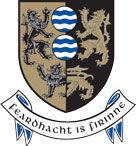  Council is an equal opportunities employerPlease return 4 no. signed hard copies of this application form together with 4 no. copies of any additional documentation  to the Human Resources Section, Cavan County Council, Farnham Centre, Farnham St., Cavan, so as to arrive not later than 5.00 p.m on Friday 3rd March, 2017 Position: 	Waste Management Facilities Co-ordinator – 3 year contract 1.	Name in full (Block Letters) 				2.	Postal Address (Block Letters) 		3.	Telephone No.     Work	  				Home 								Mobile 								E-Mail Address				4.	Do you hold a current full driving licence			Yes 		No   5.	Do you require a work visa/work permit			Yes  		No  6.	EducationGeneral EductionWhere applicable, please submit copy of Leaving Certificate results with applicationAcademic, Professional Or Technical Qualifications (if any)Where applicable, please submit copy of qualification with application.Other Relevant Training (if any)NOTE:-  Certification & qualifications will be subject to verification post interview and prior to appointment. If you are forwarding any additional documentation, please submit 4 copies.7.	Career History  Particulars of present appointment8. Previous Employment RecordGive below, in date order, full particulars of all employment starting with your position immediately  preceding  your present position to date of leaving school or college.No period between these dates should be left unaccounted.9.  Having regard to the requirements set out in the briefing document, please  indicate below any particular work or personal skills/experience which you have acquired and which you wish the interview board to be aware of. You may support your answer by examples from your work experience to date (not more than 300 words) 10.  Supporting Information Please use this space to outline any other information not already included which you feel may support your application (eg leisure interests, hobbies, membership of clubs etc) (this section is optional) 11.	References:	Give names and addresses of two responsible persons to whom you are well known, but not related.  The Council will assume permission to contact referees unless the Applicant has stated otherwise.	(1)		Name 							Address	Occupation 				   	(2)		Name 							Address	Occupation 			   12.	Are you now, or have you been within the past 12 months a member of a Local Authority?Yes  					No  		13.	Are you in receipt of a superannuation allowance in respect of an office under	a Local Authority?   Is so, give particulars of pension,	office of employment, grounds and date upon which is was granted.	  Yes  					No  14.	Do you require any special facilities/arrangements for the interview(e.g. wheelchair access etc)Yes					No	15. 	Please advise where you heard of this vacancy:Tick as appropriateLocal Paper:		National Paper: 			Council Website: Social Media:  Face Book: 		Twitter:		LinkedIn:Before signing this form, please ensure that you have replied fully to all questionsasked.  You should also satisfy yourself that you are eligible under the qualifications.I, the undersigned, hereby declare all the foregoing particulars to be true.Signature of Applicant Date  					Communications relating to your application will be by email to the address provided.N.B.  Canvassing by or on behalf of the applicant will disqualifyPeriodSchool or College Attended Examinations Taken (with dates)Results PeriodName of College/ University Part/Full TimeCourse & QualificationGrade & YearObtainedDateOther Relevant Training (course name)Qualification receivedEmployer:Position Title:Address:Perm/Temp:Start Date:Describe briefly your present position, outlining your main responsibilities and activities, to whom you are responsible and who, if anyone, is responsible to you.Describe briefly your present position, outlining your main responsibilities and activities, to whom you are responsible and who, if anyone, is responsible to you.From   To Name and Addressof Employer Job Title Description of duties/main responsibilities  